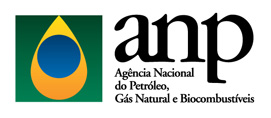 Nomeação – Perfis 4, 9, 10 e 15A ANP informa que a portaria de nomeação dos candidatos abaixo relacionados, aprovados no concurso público, será publicada no Diário Oficial da União do dia 03 de fevereiro de 2015.A Lei 8.112/90 dispõe que:Art. 13.  A posse dar-se-á pela assinatura do respectivo termo, no qual deverão constar as atribuições, os deveres, as responsabilidades e os direitos inerentes ao cargo ocupado, que não poderão ser alterados unilateralmente, por qualquer das partes, ressalvados os atos de ofício previstos em lei.§ 1o  A posse ocorrerá no prazo de trinta dias contados da publicação do ato de provimento.(...)Art. 15.  Exercício é o efetivo desempenho das atribuições do cargo público ou da função de confiança.§ 1o  É de quinze dias o prazo para o servidor empossado em cargo público entrar em exercício, contados da data da posseA posse do candidato deverá acontecer, preferencialmente, na unidade de lotação para a qual prestou o concurso, nos seguintes endereços:- Rio de Janeiro: Avenida Rio Branco, 65 – 13º andar – Bairro: Centro
- Porto Alegre: Avenida dos Estados, 1545 - Bairro: Anchieta - Belo Horizonte: Avenida Afonso Pena, 867 - 9º andar - Edifício Acaiaca - Bairro: CentroEm caso de dúvidas, favor encaminhar email para concursopublico@anp.gov.brPerfilCandidato / Pontuação no concurso / classificaçãoPerfil 4 – Analista Administrativo IV – RJCARLOS HENRIQUE ALCANTARA MALAQUIAS; 93.18; 12Perfil 9 – Especialista em Regulação – RJ CAROLINA MATTOSO DE ALMEIDA; 89.58; 8Perfil 10 – Especialista em Regulação – RJ FERNANDA TARDIN MORENO MARTINS; 98.60; 20Perfil 15 – Especialista em Regulação - RSANTONELLA NUNES CANARIM; 92.37; 5Perfil 15 – Especialista em Regulação - MGAUGUSTO FABIO DOS REIS; 113.86; 3